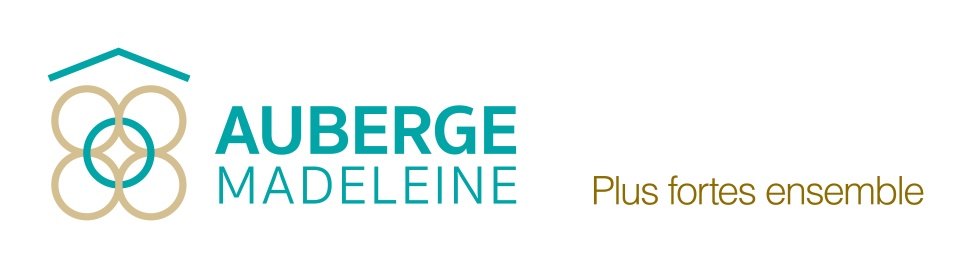 Titre : Intervenante sur appelT’a envie de t’engager et faire une différence en travaillant auprès des femmes en situation d’itinérance ? Ces femmes fortes et exceptionnelles sont au cœur de notre travail. L’Auberge Madeleine, un milieu de vie stimulant où les services essentiels prennent tous leurs sens. Sommaire descriptif: Dans une perspective d’intervention féministe, le poste d’intervenante sur appel comprend la responsabilité de la présence auprès de l’ensemble des résidantes.L’intervenante sur appel agit comme membre d’une équipe à l’intérieur de laquelle toutes les membres sont appelés à participer au maintien et à l’actualisation des services de l’organisme.  Elle peut se voir confier toute autre tâche par la directrice.Fonctions et responsabilités caractéristiques:Évaluation des demandes d’admission, accueil des nouvelles résidantes, supervision des départs Support des résidantes ou ex-résidantes dans leur cheminement, dans la reconnaissance de leurs forces Intervention ponctuelle et en situation de crise Rédaction des informations à transmettre à l’ensemble de l’équipe Mise à jour des connaissances concernant les ressources pertinentes à son travail Participation à certaines réunions d’équipe Participation aux activités de supervision et/ou de formation Exécution de tâches administratives et ménagères lui étant assignées, survenant pendant son quart de travail ou à la demande de la directrice.Qualifications et exigences:Diplôme d’études collégiales ou universitaires de premier cycle en sciences humaines ou une expérience jugée pertinente Engagement au concept et aux buts de l’Auberge Madeleine Adhésion aux principes de l’intervention féministe Aptitudes en relation d’aide Capacité d’intervenir avec des femmes de différents âges, de différentes origines, de différents milieux, vivant différentes problématiques Capacité d’intervention en situation de crise Bonne capacité de communication et de travail en équipe Bonne connaissance du français parlé et écrit Connaissance moyenne de l’anglais parlé et écrit Conditions liées à l’emploi :Disponibilité pour travailler sur des quarts de jour, de soir, de nuit ainsi que sur des quarts de fin de semaine Salaire 19,84 $ de l’heure Emploi permanentPossibilités de postes permanent à temps partiel.Vous pouvez envoyer votre c.v. et une lettre de motivation à :Daphnée Quentin, Coordonnatricecoordination@aubergemadeleine.org